TELEVISIONS – CHAÎNE D'INFORMATIONTEMPS D'INTERVENTION DANS LES MAGAZINES DU 01-04-2023 AU 30-04-2023 Les partis politiques et divers sont présentés par ordre alphabétique. Seuls les partis politiques et divers ayant bénéficié de temps de parole figurent dans ce tableau.
*Ces données mensuelles sont fournies à titre informatif. L'appréciation du respect du pluralisme, qui s'effectue chaîne par chaîne, est réalisée à l'issue de chaque trimestre civil.BFMTV CNews LCI franceinfo: 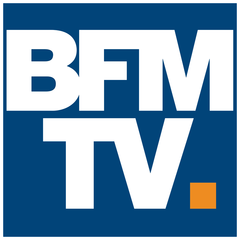 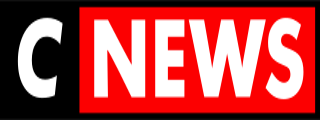 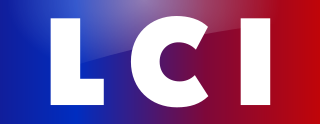 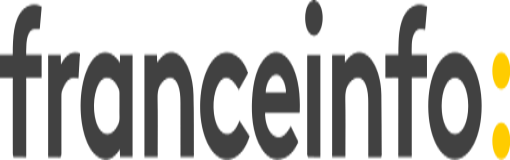 PRESIDENT DE LA REPUBLIQUE01:32:4202:18:2103:21:4800:16:55dont Président de la République - propos qui relèvent du débat politique national01:27:4402:07:4101:21:1700:08:24GOUVERNEMENT03:29:2611:12:3702:30:4903:19:50TOTAL EXÉCUTIF04:57:1013:20:1803:52:0603:28:14PART DE L'EXÉCUTIF*16,61%28,14%22,99%27,46%Divers Centre00:10:17 01:20:26 - - Divers Droite00:22:32 01:00:07 00:20:25 00:18:45 Divers Gauche00:29:25 01:00:57 00:33:40 00:03:17 Europe Ecologie-les Verts01:16:27 00:15:41 01:23:43 01:02:37 Génération.s00:03:20 - - - La France insoumise05:58:32 02:44:00 01:29:35 01:40:01 Les Centristes00:03:02 - - - Les Républicains02:36:51 05:14:22 00:06:38 01:18:40 Lutte Ouvrière00:12:11 - - - Mouvement démocrate00:50:16 00:52:18 00:42:47 00:35:47 Nouveau parti anticapitaliste00:51:15 - 00:00:23 - Parti communiste français00:34:52 00:37:58 00:04:11 00:54:55 Parti radical de gauche00:05:25 00:02:21 00:00:24 - Parti socialiste01:10:25 02:41:20 02:26:17 00:21:38 Rassemblement national04:14:52 03:52:12 02:32:59 00:50:45 Reconquête00:45:08 00:54:30 - - Renaissance04:55:05 08:07:22 01:53:46 00:56:44 Révolution permanente00:06:40 - - - Union des démocrates et indépendants00:05:05 01:45:08 00:03:15 00:00:40 Divers- 01:29:04 00:00:54 00:28:35 Horizons- 00:43:02 00:00:08 00:13:53 Les Patriotes- 00:17:40 - - Parti radical- 00:25:54 - - Territoires de progrès- 00:39:12 - - Place publique- - 01:18:34 00:22:41 A Here ia Porinetia- - - 00:00:16 Amuitahiraa o te nunaa maohi- - - 00:00:30 Tavini Huiraatira- - - 00:00:20 TOTAL PARTIS POLITIQUES ET DIVERS24:51:4034:03:3412:57:3909:10:04PART DES PARTIS POLITIQUES ET DIVERS*83,39%71,86%77,01%72,54%